 Name: _____________________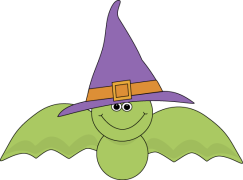 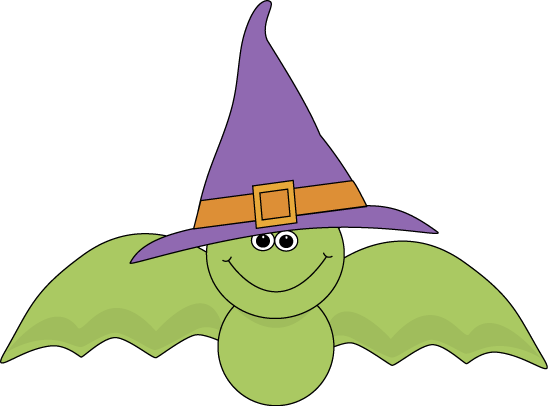 Cut out the words.  Glue them in the correct box.There should be 6 words in each box.Singular NounsPlural Nounsbatbatstreatstreatsfoxesfoxpumpkinschildrenchildpumpkinleafleaves